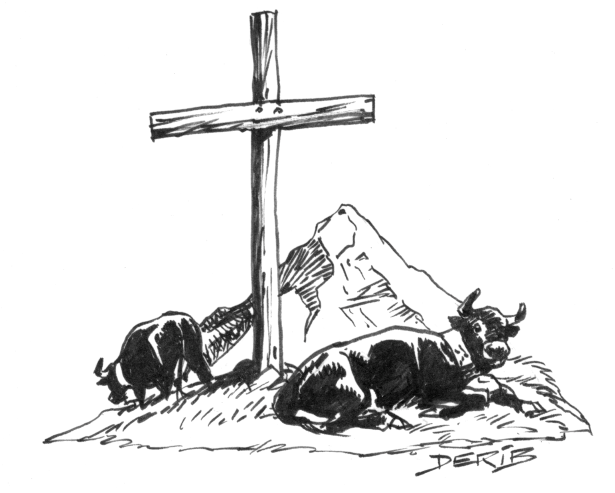 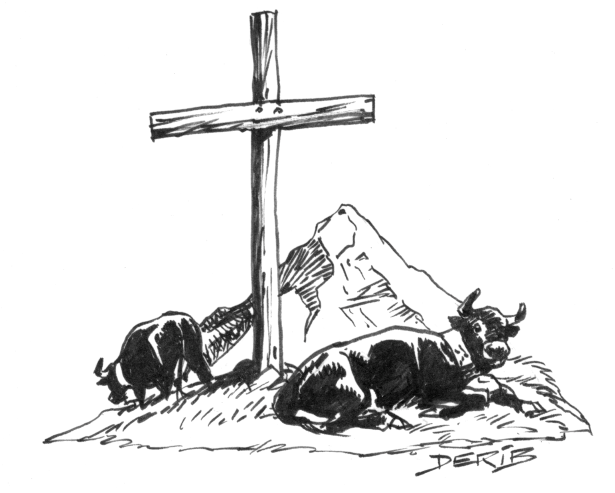 PAROISSES D'EVOLENE, HEREMENCE ET VEX SONDAGE MOYENS DE COMMUNICATION✉ infosparoissesehv@gmail.comL'ESSENTIEL (MAGAZINE PAROISSIAL)Pour répondre à ce questionnaire, vous avez la possibilité de vous référer au journal papier ou d'en consulter 1 sur l'adresse suivante : https://paroisses-herens.ch/?page_id=311Question générale Etes-vous abonné à ce magazine ? Oui        Non Si non, pour quelles raisons ?N'ai pas connaissance de cette publication Ne m'intéresse pas à ce genre de publication  Coût de l'abonnement trop élevé (Fr. 40.00 pour 10 numéros) Impression générale sur le magazine Impression générale concernant la présentation du magazine (1 seule réponse)Mauvaise    Assez bonne    Bonne   Très bonne     Excellente Est-il facile de trouver les informations souhaitées ? Oui   Non     Si non pour quelles raisons ? Les informations sont-elles claires ? Evaluation de 1 mauvais à 5 excellent (1 seule réponse) :  1   2    3    4   5 Raison de votre évaluation ? Le contenu est-il lisible ? Oui 	 Non 	Si non que changeriez-vous pour rendre le contenu plus lisible ? S’il fallait ne changer qu’une chose à ce magazine ? Ce serait quoi : Intérêt des rubriques proposéesEvaluation de 1 pas intéressant à 5 très intéressant (1 seule réponse)Au livre de la vie (décès, baptêmes, ec..) :  1   2    3    4   5 Patois :  1   2    3    4   5 Infos concernant la vie de chaque paroisse :  1   2    3    4   5 Le cahier romand en général (4 pages centrale) :  1   2    3    4   5 Art et foi :  1   2    3    4   5 Les articles concernant le secteur :  1   2    3    4   5 La page jeunes :  1   2    3    4   5 Les horaires des messes : 1   2    3    4   5 Les thématiques (exemple Marie en mai et juin : 1   2    3    4   5 A votre avis, quelles rubriques qui pourraient vous intéresser devraient faire l'objet d'une rubrique dans ce magazine ?1. 2. 3. Avez-vous déjà lu ce magazine chez une personne qui y est abonnée ? Oui     Non  Si oui chez qui :Recommanderiez-vous l'Essentiel à vos proches ? Oui     Non Si oui, pour quelles raisons :  Si non, pour quelles raisons : INFOS CONCERNANT LA PERSONNE QUI A REPONDU AU SONDAGEPas d'obligation de donner ces renseignementsCivilité 	Homme 		Femme Age 		No postal 	Merci d'avoir pris le temps de répondre à ce questionnaire afin de nous permettre d'améliorer nos moyens de communication